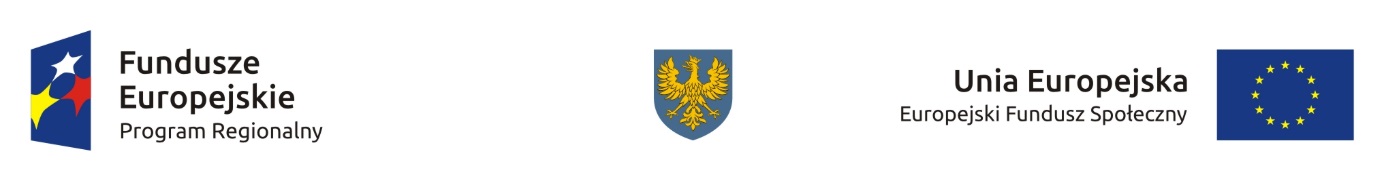 Załącznik nr 8 Zbiór Regionalny Program Operacyjny Województwa Opolskiego 2014-2020Zakres danych osobowych wnioskodawców, beneficjentów, partnerów.Dane uczestników instytucjonalnych (osób fizycznych prowadzących jednoosobową działalność gospodarczą).Szczegółowy zakres danych odwzorowany jest w Minimalnym zakres danych koniecznych do wprowadzenia do SL2014 w zakresie uczestników projektów stanowiącym Załącznik do Wytycznych w zakresie warunków gromadzenia i przekazywania danych w postaci elektronicznej na lata 2014-2020 . Dodatkowo: Dane uczestników indywidualnych.Szczegółowy zakres danych odwzorowany jest w Minimalnym zakres danych koniecznych do wprowadzenia do SL2014 w zakresie uczestników projektów stanowiącym Załącznik do Wytycznych w zakresie warunków gromadzenia i przekazywania danych w postaci elektronicznej na lata 2014-2020. Dodatkowo: Dane pracowników zaangażowanych w przygotowanie i realizację projektów, oraz dane pracowników instytucji zaangażowanych we wdrażanie krajowego programu operacyjnego na lata 2014-2020, współfinansowanego z EFS, którzy zajmują się obsługą projektów.Dane dotyczące personelu projektu.Uczestnicy szkoleń, konkursów i konferencji.Zbiór centralny system teleinformatyczny wspierający realizację programów operacyjnychZakres danych osobowych wnioskodawców, beneficjentów, partnerów.Dane uczestników instytucjonalnych (osób fizycznych prowadzących jednoosobową działalność gospodarczą).Szczegółowy zakres danych odwzorowany jest w Minimalnym zakresie danych koniecznych do wprowadzenia do SL2014 w zakresie uczestników projektów stanowiącym Załącznik do Wytycznych w zakresie warunków gromadzenia i przekazywania danych w postaci elektronicznej na lata 2014-2020. Dane uczestników indywidualnych.Szczegółowy zakres danych odwzorowany jest w Minimalnym zakres danych koniecznych do wprowadzenia do SL2014 w zakresie uczestników projektów stanowiącym Załącznik do Wytycznych w zakresie warunków gromadzenia i przekazywania danych w postaci elektronicznej na lata 2014-2020. Dane dotyczące personelu projektu.Wykonawcy realizujący umowy o zamówienia publiczne, których dane przetwarzane będą w związku z badaniem kwalifikowalności środków w projekcie (osoby fizyczne prowadzące działalność gospodarczą).Lp.Nazwa1Nazwa wnioskodawcy (beneficjenta)2Forma prawna3Forma własności4NIP5REGON6Adres siedziby: UlicaNr budynkuNr lokaluKod pocztowyMiejscowośćKrajWojewództwoPowiatGminaTelefonFaxAdres e-mailAdres strony www7Osoba/y uprawniona/e do podejmowania decyzji wiążących w imieniu wnioskodawcy8Osoba do kontaktów roboczych:ImięNazwiskoTelefonAdres e-mailNumer faksuAdresUlicaNr budynkuNr lokaluKod pocztowyMiejscowość9Partnerzy10Nazwa organizacji/instytucji11Forma prawna12Forma własności13NIP14REGON15Adres siedziby:UlicaNr budynkuNr lokaluKod pocztowyMiejscowośćKrajWojewództwoPowiatGminaTelefonFaxAdres e-mailAdres strony www16Osoba/y uprawniona/e do podejmowania decyzji wiążących w imieniu partnera17Symbol partnera18Kwalifikowalność środków w projekcie zgodnie z Krajowymi wytycznymi dotyczącymi kwalifikowalności wydatków1Przynależność do grupy docelowej zgodnie ze Szczegółowym Opisem Priorytetów Regionalnego Programu Operacyjnego Województwa Opolskiego 2014-2020/zatwierdzonym do realizacji Planem Działania/zatwierdzonym do realizacji wnioskiem o dofinansowanie projektu1Przynależność do grupy docelowej zgodnie ze Szczegółowym Opisem Priorytetów Regionalnego Programu Operacyjnego Województwa Opolskiego 2014-2020/zatwierdzonym do realizacji Planem Działania/zatwierdzonym do realizacji wnioskiem o dofinansowanie projektuLp.Nazwa1Imię 2Nazwisko3Identyfikator użytkownika4Adres e-mail5Rodzaj użytkownika6Miejsce pracy 7Telefon8Nazwa wnioskodawcy/beneficjentaLp.Nazwa1Imię 2Nazwisko3PESEL4Forma zaangażowania w projekcie5Okres zaangażowania osoby w projekcie6Wymiar czasu pracy7Godziny czasu pracyLp.Nazwa1Imię 2Nazwisko3Nazwa instytucji/organizacji4Adres e-mail5Specjalne potrzebyLp.NazwaUżytkownicy Centralnego systemu teleinformatycznego ze strony instytucji zaangażowanych w realizację programów1Imię2Nazwisko3Miejsce pracy4Adres e-mail5LoginUżytkownicy Centralnego system teleinformatycznego ze strony beneficjentów/partnerów projektów (osoby uprawnione do podejmowania decyzji wiążących w imieniu beneficjenta/partnera)1Imię2Nazwisko3Telefon4Adres e-mail5Kraj6PESELWnioskodawcy1Nazwa wnioskodawcy 2Forma prawna3Forma własności4NIP5Kraj6Adres: UlicaNr budynkuNr lokaluKod pocztowyMiejscowośćTelefonFax          Adres e-mailBeneficjenci/ Partnerzy1Nazwa beneficjenta/partnera2Forma prawna beneficjenta/partnera3Forma własności4NIP5REGON6Adres:UlicaNr budynkuNr lokaluKod pocztowyMiejscowośćTelefonFax          Adres e-mail7Kraj8Numer rachunku beneficjenta/odbiorcyLp.Nazwa1Imię 2Nazwisko3Kraj4PESEL5Forma zaangażowania6Okres zaangażowania w projekcie7Wymiar czasu pracy8StanowiskoLp.Nazwa1Nazwa wykonawcy2Kraj3NIP wykonawcy